おしゃべりカフェ　～生活者ネットワークの市議会議員　向井かおり＆岩崎みなことお話ししませんか～4月1日（土）14時30分～16時場所 のんびりカフェ 風の家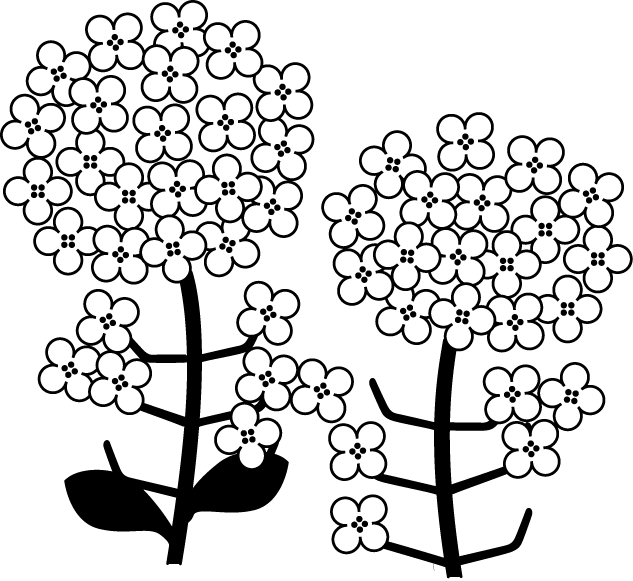 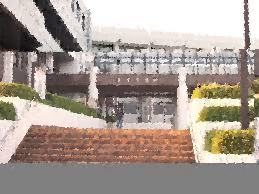 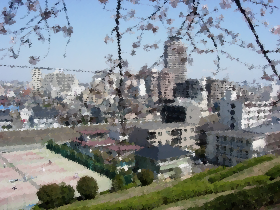 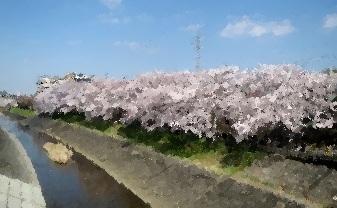 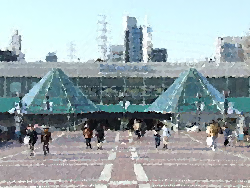 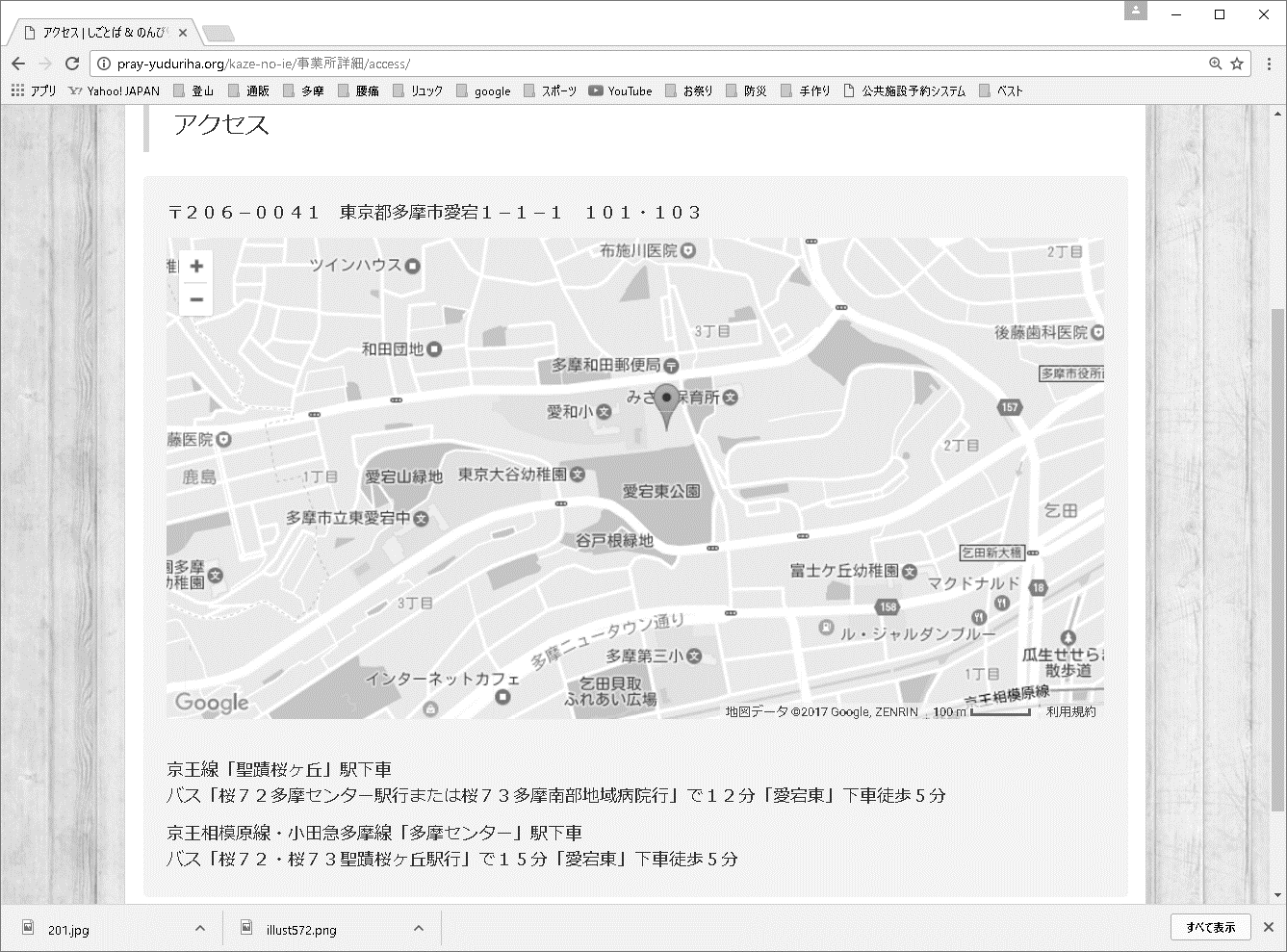 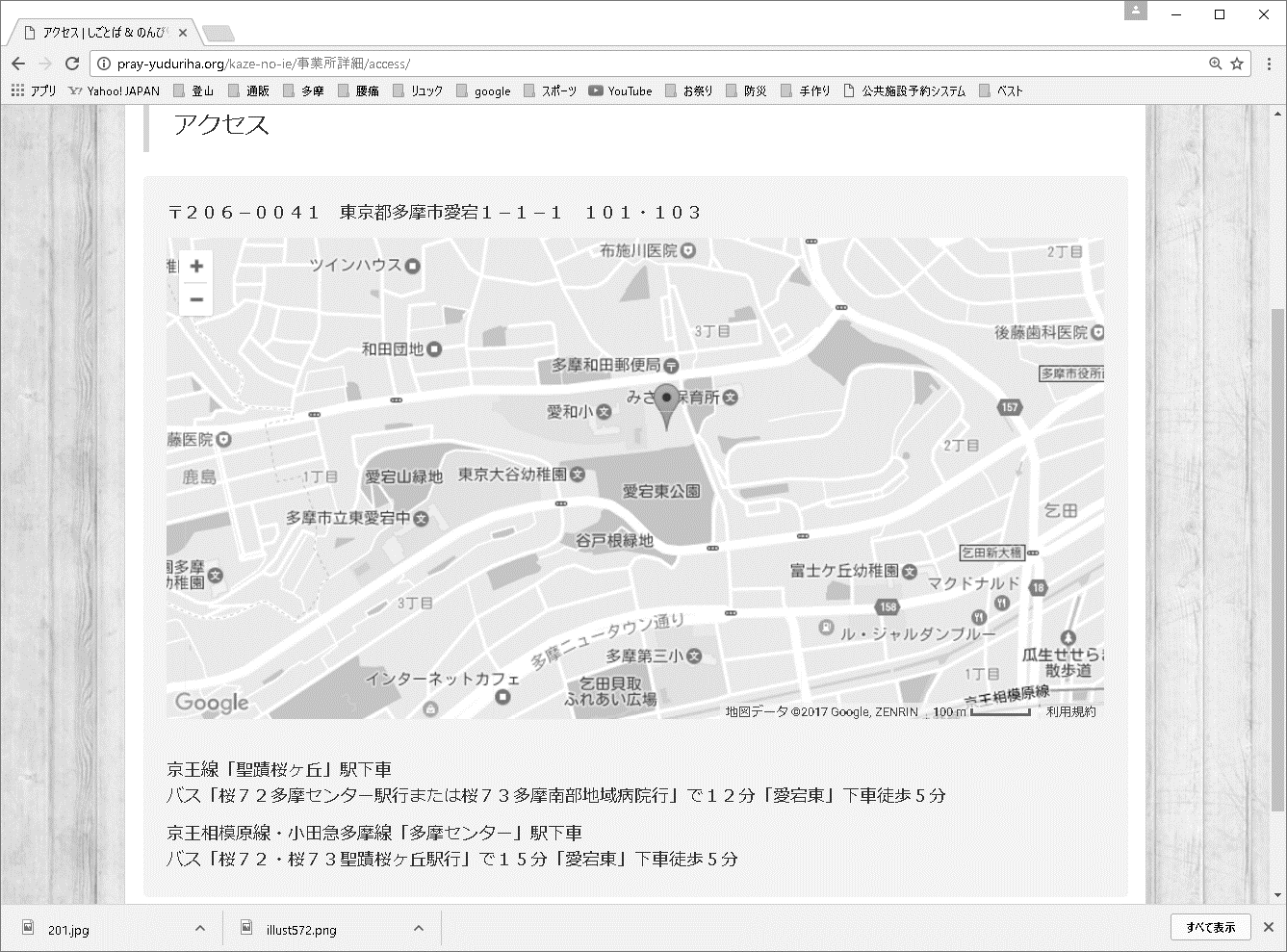 